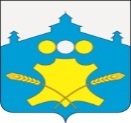 СЕЛЬСКИЙ СОВЕТСОВЕТСКОГО СЕЛЬСОВЕТАБольшемурашкинского муниципального района Нижегородской областиР Е Ш Е Н И Е14 декабря  2021 года                                                          №   24 О внесении изменений в решение сельского Совета Советского сельсовета Большемурашкинского муниципального района Нижегородской области от 11 декабря 2020 № 37 «О  бюджете Советского сельсовета Большемурашкинского муниципального района Нижегородской области на 2021 год  и на плановый период 2022 и 2023 годов» ( с изменениями от   16.02.2021 г.  № 1, от 13.04.2021 г.  №8, от 04.06.2021 г.  № 13, от 27.09.2021 г.  № 15, 25.10.2021 г. № )     Сельский Совет Советского сельсовета Большемурашкинского муниципального района Нижегородской области решил:     1. Внести в решение   сельского Совета Советского сельсовета Большемурашкинского муниципального района Нижегородской области от 11 декабря 2020 года № 37 «О  бюджете Советского сельсовета Большемурашкинского муниципального района Нижегородской области на 2021 год  и на плановый период 2022 и 2023 годов» следующие изменения:           1)  Статью 1 п. 1, 2  изложить в следующей редакции:          1. Утвердить основные характеристики бюджета Советского сельсовета Большемурашкинского муниципального района Нижегородской области (далее- бюджет Советского сельсовета) на 2021 год:                                   1) общий объем доходов в  сумме  17448,2 тыс. рублей;                                   2) общий объем расходов в сумме   18659,9 тыс. рублей;                        3) размер дефицита    в сумме  1211,7 тыс. рублей           2. Утвердить основные характеристики бюджета Советского сельсовета на 2022 и 2023 годы:1)  общий объем доходов на 2022 год в сумме 11495,3 тыс. рублей, на 2023 год в сумме 12179,7 тыс. рублей;2) общий объем расходов на 2022 год в сумме 11495,3 тыс. рублей, в том числе условно утвержденные расходы в сумме 285,0 тыс. рублей; на 2023 год в сумме 12179,7 тыс. рублей, в том числе условно утвержденные расходы в сумме 604,1 тыс. рублей 2) Статью 3 изложить в следующей редакции:Утвердить поступление доходов по группам, подгруппам и статьям бюджетной классификации в пределах общего объема доходов, утвержденного статьей 1 настоящего решения,  согласно приложению 1.3) Статью 4 п. 1 изложить в следующей редакции:Утвердить общий объем налоговых и неналоговых доходов на 2021 год в сумме 7949,2 тыс. рублей, в том числе налоговых и неналоговых доходов, за исключением доходов, являющихся  источниками формирования дорожного фонда поселения, в сумме 6581,1 тыс. руб.           4) Статью 5 п. 1  изложить в следующей редакции: Утвердить объем безвозмездных поступлений:на 2021 год в сумме 9499,1 тыс. рублей,  в том числе объем субсидий,     субвенций и иных межбюджетных трансфертов, имеющих целевое      назначение, в сумме 3483,2 тыс. рублей;на 2022 год в сумме 5067,5 тыс. рублей, в том числе объем  субсидий, субвенций и иных межбюджетных трансфертов, имеющих целевое назначение, в сумме 94,8  тыс. рублей;на 2023 год в сумме 5399,0 тыс. рублей, в том числе объем   субвенций и иных межбюджетных трансфертов, имеющих целевое назначение, в сумме 98,4  тыс. рублей          5) Статью 8 изложить в следующей редакции:           1. Утвердить в пределах общего объема расходов, утвержденного статьей 1 настоящего Решения:1) распределение бюджетных ассигнований по целевым статьям (муниципальным программам и непрограммным направлениям деятельности), группам видов расходов, классификации расходов бюджета на 2021 год  и на плановый период  2022 и 2023 годов согласно приложению 2;  2) ведомственную структуру расходов  бюджета на 2021 год и на плановый период  2022 и 2023 годов  согласно приложению 3;  3) распределение бюджетных ассигнований по разделам и подразделам, целевым статьям (муниципальным программам и непрограммным направлениям деятельности), группам видов расходов, классификации расходов бюджета на 2021 год и на плановый период  2022 и 2023 годов согласно приложению 4.6) Статью 16  изложить в следующей редакции:            Утвердить источники финансирования дефицита бюджета Советского сельсовета на 2021 год согласно приложению 5».Глава местного самоуправления,председатель сельского Совета                                                   Н.Е. Красильникова    Приложение № 1                                                                                                        к   решению сельского Совета Советского сельсовета                                                                                                                                                                                         «О внесении изменений в решение сельского Совета Советского сельсовета Большемурашкинского муниципального района Нижегородской области от 11 декабря 2020 № 37 «О  бюджете Советского сельсовета Большемурашкинского муниципального района Нижегородской области на 2021 год  и на плановый период 2022 и 2023 годов»  Поступления доходовпо группам, подгруппам и статьям бюджетной классификациина 2021 год и на плановый период 2022 и 2023 годов                                                                                                                                                       (тыс. рублей)Приложение 2к   решению сельского Совета Советского сельсовета                                                                                                                                                                                         «О внесении изменений в решение сельского Совета Советского сельсовета Большемурашкинского муниципального района Нижегородской области от 11 декабря 2020 № 37 «О  бюджете Советского сельсовета Большемурашкинского муниципального района Нижегородской области на 2021 год  и на плановый период 2022 и 2023 годов»                                     Распределение бюджетных ассигнований по целевым статьям (муниципальным программам и непрограммным направлениям деятельности), группам видов расходов, классификации расходов бюджета на 2021 год и плановый период 2022 и 2023 гг.   (тыс. рублей)Приложение 3к решению сельского Совета Советского сельсовета«О внесении изменений в решение сельского Совета Советского сельсовета Большемурашкинского муниципального района Нижегородской области от 11 декабря 2020 № 37 «О  бюджете Советского сельсовета Большемурашкинского муниципального района Нижегородской области на 2021 год  и на плановый период 2022 и 2023 годов»   Ведомственная структура расходов  бюджетаПриложение 4к решению сельского Совета Советского сельсовета«О внесении изменений в решение сельского Совета Советского сельсовета Большемурашкинского муниципального района Нижегородской области от 11 декабря 2020 № 37 «О  бюджете Советского сельсовета Большемурашкинского муниципального района Нижегородской области на 2021 год  и на плановый период 2022 и 2023 годов»   Распределение бюджетных ассигнований по разделам и подразделам, группам видов расходов классификации расходов бюджета на 2021  год и на плановый период  2022 и 2023годов (тыс. рублей)Приложение 5к решению сельского Совета Советского сельсовета«О внесении изменений в решение сельского Совета Советского сельсовета Большемурашкинского муниципального района Нижегородской области от 11 декабря 2020 № 37 «О  бюджете Советского сельсовета Большемурашкинского муниципального района Нижегородской области на 2021 год  и на плановый период 2022 и 2023 годов»    Источники финансирования дефицита бюджетаСоветского сельсовета на 2021 годКБКНаименование доходовСумма на 2021 год, тыс. руб.Сумма на 2022 год, тыс. руб.Сумма на 2023 год, тыс. руб.000 1 00 00000 00 0000 0001.Налоговые и неналоговые доходы7949,26427,86780,7000 1 01 00000 00 0000 0001.1.Налоги на прибыль, доходы1 172,31 250,81 340,9000 1 01 02000 01 0000 1101.1.1.Налог на доходы физических лиц1 172,31 250,81 340,9в том числе:000 1 01 02010 01 0000 110налог на доходы физических лиц с доходов, источником которых является агент, за  исключением доходов, в отношении которых исчисление и уплата налога осуществляется в соответствии со статьями 227, 2271 и 228 НК РФ1 172,31 250,81 340,9000 1 03 00000 00 0000 000 1.2.Налоги на товары (работы, услуги), реализуемые на территории РФ1 368,11 483,31 631,1000 1 03 02231 01 0000 1101.2.1.Доходы от уплаты акцизов на дизельное топливо, подлежащие распределению между бюджетами субъектов РФ и местными бюджетами с учетом установленных дифференцированных нормативов отчислений в местные бюджеты637,8691,5760,4000 1 03 02241 01 0000 1101.2.2.Доходы от уплаты акцизов на моторные масла для дизельных и (или) карбюраторных (инжекторных) двигателей, подлежащие распределению между бюджетами субъектов Российской Федерации и местными бюджетами с учетом установленных дифференцированных нормативов отчислений в местные бюджеты4,44,85,3000 1 03 02251 01 0000 1101.2.3.Доходы от уплаты акцизов на автомобильный бензин, подлежащие распределению между бюджетами субъектов Российской Федерации и местными бюджетами с учетом установленных дифференцированных нормативов отчислений в местные бюджеты850,4922,01 013,9000 1 03 02261 01 0000 1101.2.4.Доходы от уплаты акцизов на прямогонный бензин, подлежащие распределению между бюджетами субъектов Российской Федерации и местными бюджетами с учетом установленных дифференцированных нормативов отчислений в местные бюджеты-124,5-135,0-148,5000 1 05 00000 00 0000 0001.3.Налоги на совокупный доход1347,9872,4889,8000 1 05 03010 01 0000 1101.3.1. Единый сельскохозяйственный налог1347,9872,4889,8000 1 06 00000 00 0000 0001.4.Налоги на имущество2 339,02 499,52 584,2000 1 06 01030 10 0000 1101.4.1.Налог на имущество физических лиц, зачисляемый в бюджеты поселений394,7434,2477,6000 1 06 06033 10 0000 1101.4.2. Земельный налог с организаций, обладающих земельным участком, расположенным в границах сельских  поселений1 172,11 245,01 269,9000 1 06 06043 10 0000 1101.4.3. Земельный налог с физических лиц, обладающих земельным участком, расположенным в границах сельских поселений772,2820,3836,7000 1 11 00000 00 0000 0001.5.Доходы от использования имущества, находящегося в государственной и муниципальной собственности264,5275,1286,1000 1 11 05025 10 0000 1201.5.1. Доходы, получаемые в виде арендной платы, а также средства от продажи права на заключение договоров аренды за земли, находящиеся в собственности сельских поселений (за исключением земельных участков муниципальных бюджетных и автономных учреждений)154,9161,1167,5000 1 11 05075 10 0000 1201.5.2. Доходы от сдачи в аренду имущества, составляющего казну сельских поселений9,19,59,9000 1 11 09045 10 0000 1201.5.3.Прочие поступления от использования имущества, находящегося в собственности сельских поселений (за исключением имущества муниципальных  автономных учреждений, а также имущества муниципальных автономных предприятий, в том числе казённых)66,969,672,4000 1 11 07015 10 0000 1201.5.4. Доходы от перечисления части прибыли, остающейся после уплаты налогов и иных обязательных платежей муниципальных унитарных предприятий, созданных сельскими поселениями33,634,936,3000 1 13 00000 00 0000 0001.6. Прочие доходы от оказания платных услуг и компенсации затрат государства44,946,748,6000 1 13 01995 10 0000 1301.6.1.Прочие доходы от оказания платных услуг (работ) получателями средств бюджетов сельских поселений44,946,748,6000 1 17 00000 00 0000 0001.7.Прочие неналоговые доходы1412,500000 1 17 15030 10 0050 1501.7.1.Инициативные платежи, зачисляемые в бюджет сельских поселений1324,200000 1 17 15030 10 0051 1501.7.2.Инициативные платежи, зачисляемые в бюджет сельских поселений88,300000 2 00 00000 00 0000 0002.Безвозмездные поступления9502,75 067,55 399,0000 2 02 15001 10 0000 1502.1. Дотации из районного фонда финансовой поддержки поселений на выравнивание бюджетной обеспеченности за счет средств областного бюджета6 015,94 972,75 300,6000 2 02 25576 10 0110 1502.2. Субсидии на реализацию мероприятий по благоустройству сельских территорий за счет средств федерального бюджета1728,000000 2 02 25576 10 0220 1502.3. Субсидии на реализацию мероприятий по благоустройству сельских территорий за счет средств областного бюджета72,000000 2 02 29999 10 00002.2. Прочие субсидии бюджетам сельских поселений844,6000 2 02 35118 10 0000 1502.2.Субвенция бюджетам поселений на осуществление полномочий  первичного воинского учёта на территориях, где отсутствуют военные комиссариаты93,994,898,4000 2 02 45160 10 0000 1502.3.Межбюджетные трансферты, передаваемые бюджетам сельских поселений для компенсации дополнительных расходов, возникших в результате решений, принятых органами власти другого уровня169,700000 2 02 49999 10 0000 1502.4.Прочие межбюджетные трансферты, передаваемые бюджетам сельских поселений575,000ВСЕГО ДОХОДОВ17448,211495,312179,7НаименованиеКод бюджетной классификацииКод бюджетной классификации2021 годНаименованиеЦелевая статья расходовВид расходов2021 год2022 год2023 годВсего расходов18659,911210,311575,6Муниципальная программа  "Устойчивое развитие территории Советского сельсовета Большемурашкинского муниципального района Нижегородской области на 2018-2020 годы»21 0 00 0000000016408,610284,910646,6Подпрограмма 1 «Благоустройство территории  Советского сельсовета»21 1 00 000000007304,72478,61905,5Мероприятия по благоустройству поселения21 1 01 000000007304,72478,61905,5Уличное освещение21 1 01 200000001201,91335,61224,8Закупка товаров, работ и услуг для обеспечения государственных (муниципальных) нужд21 1 01 200002001201,91335,61224,8Содержание мест захоронения21 1 01 2001000036,136,036,0Иные бюджетные ассигнования21 1 01 2001080036,136,036,0Прочие мероприятия в области благоустройства21 1 01 200300001227,31107,0644,7Расходы на выплаты персоналу в целях обеспечения выполнения функций государственными (муниципальными) органами, казенными учреждениями, органами управления государственными внебюджетными фондами21 1 01 20030100502,8473,8473,8Закупка товаров, работ и услуг для обеспечения государственных (муниципальных) нужд21 1 01 20030200723,4633,2170,9Иные бюджетные ассигнования21 1 01 200308001,100Реализация мероприятий по благоустройству территорий поселения21 1 01 203120001261,200Закупка товаров, работ и услуг для обеспечения государственных (муниципальных) нужд21 1 01 203122001261,200Мероприятия по благоустройству сельских территорий21 1 01 L57600003478,2000Закупка товаров, работ и услуг для обеспечения государственных (муниципальных) нужд21 1 01 L57604003478,2000Реализация социально-значимых мероприятий в рамках решения вопросов местного значения в 2021 году21 1 01 S2650000100,000Закупка товаров, работ и услуг для обеспечения государственных (муниципальных) нужд21 1 01 S2650000100,000Подпрограмма 2 «Развитие дорожного хозяйства на территории Советского сельсовета»21 2 00 000000001987,81483,31631,1Выполнение работ по содержанию автомобильных дорог и искусственных сооружений на них21 2 01 000000001987,81483,31631,1Содержание автомобильных дорог и искусственных сооружений на них21 2 01 20500000600,0300,0300,0Закупка товаров, работ и услуг для обеспечения государственных (муниципальных) нужд21 2 01 20500200600,0300,0300,0 ремонт автомобильных дорог и искусственных сооружений на них21 2 01 206000001387,81183,31331,1Закупка товаров, работ и услуг для обеспечения государственных (муниципальных) нужд21 2 01 206002001387,81183,31331,1Подпрограмма 3 «Развитие жилищно-коммунального хозяйства Советского сельсовета»21 3 00 00000000675,8105,3105,3Поддержка коммунального хозяйства21 3 01 00000000675,8105,3105,3Обеспечение деятельности регионального оператора, осуществляющего деятельность, направленного на организацию управления капитальным ремонтом общего имущества в многоквартирных домах21 3 01 25850000105,3105,3105,3Закупка товаров, работ и услуг для обеспечения государственных (муниципальных) нужд21 3 01 25850200105,3105,3105,3Прочие мероприятия в области коммунального хозяйства21 3 01 29700000570,500Субсидия на возмещение затрат по ремонту имущества21 3 01 29700800570,500Подпрограмма 4 «Управление и распоряжение     муниципальным имуществом в Советском сельсовете» 21 4 00 00000000356,6252,3264,3Мероприятия в топливно-энергетической области21 4 01 0000000095,884,384,3Расходы на реализацию мероприятий в топливно-энергетической области21 4 01 2508000095,884,384,3Закупка товаров, работ и услуг для обеспечения государственных (муниципальных) нужд21 4 01 2508020095,884,384,3Расходы на оценку, содержание недвижимости, признание прав и регулирование отношений по муниципальной собственности21 4 02 00000000260,8168,0180,0Расходы на содержание жилищного фонда, находящегося в муниципальной собственности21 4 02 25020000260,8168,0180,0Закупка товаров, работ и услуг для обеспечения государственных (муниципальных) нужд21 4 02 25020200260,8168,0180,0Подпрограмма 5 «Развитие физической культуры и спорта на территории Советского сельсовета»21 5 00 00000000754,41153,91928,9Обеспечение деятельности учреждения физической культуры и спорта21 5 01 00000000754,41153,91928,9Расходы на обеспечение деятельности учреждений физической культуры и спорта21 5 01 87590000754,41153,91928,9Расходы на выплаты персоналу в целях обеспечения выполнения функций государственными (муниципальными) органами, казенными учреждениями, органами управления государственными внебюджетными фондами21 5 01 87590100350,1331,6331,6Закупка товаров, работ и услуг для обеспечения государственных (муниципальных) нужд21 5 01 87590200404,3822,31597,3Подпрограмма 6 «Социальная политика Советского   сельсовета»21 6 00 0000000018,018,018,0Мероприятия в области социальной политики21 6 01 0000000018,018,018,0Расходы на проведение мероприятий в области социальной политики21 6 01 2528000018,018,018,0Закупка товаров, работ и услуг для обеспечения государственных (муниципальных) нужд21 6 01 2528020018,018,018,0Подпрограмма 7 «Обеспечение пожарной безопасности на территории Советского сельсовета»21 7 00 000000003347,02897,32897,3Обеспечение пожарной безопасности объектов и населенных пунктов поселения21 7 01 000000003347,02897,32897,3Расходы на обеспечение деятельности муниципальных учреждений21 7 01 005900003317,02897,32897,3Расходы на выплаты персоналу в целях обеспечения выполнения функций государственными (муниципальными) органами, казенными учреждениями, органами управления государственными внебюджетными фондами 21 7 01 005901001901,61666,21666,2Закупка товаров, работ и услуг для  обеспечения государственных (муниципальных) нужд21 7 01 005902001415,41231,11231,1Предупреждение и ликвидация последствий чрезвычайных ситуаций и стихийных бедствий, расходы на опашку населенных пунктов поселения21 7 01 2304000030,000Закупка товаров, работ и услуг для  обеспечения государственных (муниципальных) нужд21 7 01 2304020030,000Подпрограмма 8 « Обеспечение реализации муниципальной программы»21 8 00 000000001964,31896,21896,2Содержание аппарата управления21 8 01 000000001964,31896,21896,2Расходы на обеспечение функций органов местного самоуправления21 8 01 001900001296,71296,71296,7Расходы на выплаты персоналу в целях обеспечения выполнения функций государственными (муниципальными) органами, казенными учреждениями, органами управления государственными внебюджетными фондами21 8 01 00190100892,8892,8892,8Закупка товаров, работ и услуг для обеспечения государственных (муниципальных) нужд21 8 01 00190200477,9403,9403,9Обеспечение деятельности органов местного самоуправления поселения21 8 02 00000000599,5599,5599,5Расходы на обеспечение деятельности муниципальных учреждений21 8 02 00590000 584,5584,5584,5Расходы на выплаты персоналу в целях обеспечения выполнения функций государственными (муниципальными) органами, казенными учреждениями, органами управления государственными внебюджетными фондами21 8 02 00590100584,5584,5584,5Информационное обеспечение деятельности органов местного самоуправления21 8 02 000000009,115,015,0Информатика21 8 02 251300009,115,015,0Закупка товаров, работ и услуг для обеспечения государственных (муниципальных) нужд21 8 02 251302009,115,015,0Непрограммные расходы77 0 00 000000002251,2925,4929,0Непрограммное направление деятельности77 7 00 000000002251,2925,4929,0Содержание аппарата управления77 7 01 00000000913,3829,6829,6Глава местной администрации77 7 01 08000000913,3829,6829,6Расходы на выплаты персоналу в целях обеспечения выполнения функций государственными (муниципальными) органами, казенными учреждениями, органами управления государственными внебюджетными фондами 77 7 01 08000100913,3829,6829,6Прочие непрограммные расходы77 7 02 00000000400,394,898,4Мероприятия по сносу аварийных расселенных многоквартирных жилых домов77 7 02 22240000100,000Закупка товаров, работ и услуг для обеспечения государственных (муниципальных) нужд77 7 02 22240200100,000Резервный фонд администрации Советского сельсовета  77 7 02 230000001,01,01,0Иные бюджетные ассигнования77 7 02 230008001,01,01,0Предупреждение и ликвидация последствий чрезвычайных ситуаций и стихийных бедствий, расходы на опашку населенных пунктов поселения77 7 02 2511000021,100Закупка товаров, работ и услуг для обеспечения государственных (муниципальных) нужд77 7 02 2511020021,100Осуществление государственных полномочий Российской Федерации по первичному воинскому учету на территориях, где отсутствуют военные комиссариаты77 7 02 5118000093,994,898,4Осуществление первичного воинского учета на территориях, где отсутствуют военные комиссариаты77 7 02 5118000093,994,898,4Расходы на выплаты персоналу в целях обеспечения  выполнения функций органами местного самоуправления, казенными учреждениями77 7 02 5118010093,977,077,0Закупка товаров, работ и услуг для обеспечения государственных (муниципальных) нужд77 7 02 51180200017,821,4Расходы за счет гранта за  достижение наилучших показателей77 7 02 7104000043,000Расходы на выплаты персоналу в целях обеспечения  выполнения функций органами местного самоуправления, казенными учреждениями77 7 02 7104010043,000Прочие выплаты по обязательствам муниципального образования77 7 02 9600000014,6Закупка товаров, работ и услуг для обеспечения государственных (муниципальных) нужд77 7 02 9600020014,600Оплата труда отдельных категорий работников муниципальных учреждений и органов местного самоуправления77 7 02 S2190000126,700Иные межбюджетные трансферты77 7 02 S2190100126,700Межбюджетные трансферты, передаваемые в рамках непрограмных расходов77 7 04 00000000937,600  Иные межбюджетные трансферты, передаваемые бюджету муниципального района из бюджетов поселений на осуществление части полномочий по решению вопросов местного значения в соответствии с заключенными Соглашениями между органами местного самоуправления Большемурашкинского  муниципального района и органами местного самоуправления поселений77 7 04 00190500277,200Иные межбюджетные трансферты, передаваемые бюджету муниципального района из бюджетов поселений на осуществление части полномочий по решению вопросов местного значения в соответствии с заключенными Соглашениями между органами местного самоуправления Большемурашкинского  муниципального района и органами местного самоуправления поселений77 7 04 00590500159,100Иные межбюджетные трансферты, передаваемые бюджету муниципального района из бюджетов поселений на осуществление части полномочий по решению вопросов местного значения в соответствии с заключенными Соглашениями между органами местного самоуправления Большемурашкинского  муниципального района и органами местного самоуправления поселений77 7 04 00590500501,300НаименованиеКод бюджетной классификацииКод бюджетной классификацииКод бюджетной классификацииКод бюджетной классификацииКод бюджетной классификации2021 год2022 год2023 годНаименованиеВедомствоРазделПодразделЦелевая статья расходовВид расходов2021 год2022 год2023 годВсего расходовАдминистрация Советского сельсовета Большемурашкинского муниципального  района Нижегородской области 00518689,5411210,311575,6Общегосударственные вопросы0100000 00 000000003609,82879,82891,8Функционирование Правительства Российской Федерации, высших исполнительных органов государственной власти субъектов Российской Федерации, местных администраций0104000 00 00000 0002604,42126,32126,3Муниципальная  программа  «Устойчивое развитие территории  Советского  сельсовета Большемурашкинского муниципального района Нижегородской области на 2021-2023 годы»010421 0 00 000000001370,71296,71296,7Подпрограмма 8 « Обеспечение реализации муниципальной программы»010421 8 00 000000001370,71296,71296,7Содержание аппарата управления010421 8 01 000000001370,71296,71296,7Расходы на обеспечение функций органов местного самоуправления010421 8 01 001900001370,71296,71296,7Расходы на выплаты персоналу в целях обеспечения выполнения функций органами местного самоуправления, казенными учреждениями 010421 8 01 00190100927,0892,8892,8Закупка товаров, работ и услуг для обеспечения государственных (муниципальных) нужд010421 8 01 00190200443,7403,9403,9Непрограммные расходы010477 0 00 000000001233,6829,6829,6Непрограммное направление деятельности010477 7 00 000000001233,6829,6829,6Содержание аппарата управления01 0477 7 01 00000000913,3829,6829,6Глава местной администрации010477 7 01 08000000913,3829,6829,6Расходы на выплату персоналу в целях обеспечения выполнения функций государственными (муниципальными) органами, казенными учреждениями, органами управления  государственными внебюджетными фондами010477 7 01 08000100913,3829,6829,6Прочие непрограмные расходы010477 7 02  0000000043,000Расходы за счет гранта за  достижение наилучших показателей010477 7 02  7104000043,000Расходы на выплаты персоналу в целях обеспечения  выполнения функций органами местного самоуправления, казенными учреждениями010477 7 02  7104010043,000Межбюджетные трансферты, передаваемые в рамках непрограммных расходов010477 7 04 00000000277,200Иные межбюджетные трансферты, передаваемые бюджету муниципального района  из бюджетов поселений  на осуществление части полномочий по решению вопросов местного значения в соответствии с заключенными Соглашениями между органами местного самоуправления Большемурашкинского муниципального района и органами местного самоуправления поселений010477 7 04 00190500277,200в том числе: организация в границах поселения электро-, тепло-, газо- и водоснабжения населения, водоотведения, снабжения населения топливом в пределах полномочий, установленных законодательством Российской Федерации010419,9 обеспечение проживающих в поселении и нуждающихся в жилых помещениях малоимущих граждан жилыми помещениями, организация строительства и содержания муниципального жилищного фонда, создание условий для жилищного строительства, осуществление муниципального жилищного контроля, а также иных полномочий органов местного самоуправления в соответствии с жилищным законодательством010419,9 утверждение  генеральных планов поселения, правил землепользования и застройки, утверждение подготовленной на основе генеральных планов поселения документации по планировке территории, выдача  разрешений на строительство (за исключением случаев, предусмотренных Градостроительным кодексом РФ, иными федеральными законами), разрешений на ввод объектов в эксплуатацию при осуществлении строительства, реконструкции объектов капитального строительства, расположенных на территории поселения, утверждение местных нормативов градостроительного проектирования поселений, резервирование земель и изъятие, земельных участков в границах поселения для муниципальных нужд, осуществление муниципального земельного контроля в границах  поселения, осуществление в случаях, предусмотренных Градостроительным кодексом РФ, осмотров зданий, сооружений и выдача рекомендаций об устранении выявленных в ходе таких осмотров нарушений,  направление уведомления о соответствии указанных в уведомлении о планируемых строительстве или реконструкции объекта индивидуального жилищного строительства или садового дома (далее - уведомление о планируемом строительстве) параметров объекта индивидуального жилищного строительства или садового дома установленным параметрам и допустимости размещения объекта индивидуального жилищного строительства или садового дома на земельном участке, уведомления о несоответствии указанных в уведомлении о планируемом строительстве параметров объекта индивидуального жилищного строительства или садового дома установленным параметрам и (или) недопустимости размещения объекта индивидуального жилищного строительства или садового дома на земельном участке, уведомления о соответствии или несоответствии построенных или реконструированных объекта индивидуального жилищного строительства или садового дома требованиям законодательства о градостроительной деятельности при строительстве или реконструкции объектов индивидуального жилищного строительства или садовых домов на земельных участках, расположенных на территориях поселений, принятие в соответствии с гражданским законодательством Российской Федерации решения о сносе самовольной постройки, решения о сносе самовольной постройки или ее приведении в соответствие с предельными параметрами разрешенного строительства, реконструкции объектов капитального строительства, установленными правилами землепользования и застройки, документацией по планировке территории, или обязательными требованиями к параметрам объектов капитального строительства, установленными федеральными законами (далее также - приведение в соответствие с установленными требованиями), решения об изъятии земельного участка, не используемого по целевому назначению или используемого с нарушением законодательства Российской Федерации, осуществление сноса самовольной постройки или ее приведения в соответствие с установленными требованиями в случаях, предусмотренных Градостроительным кодексом Российской Федерации010419,9Установление тарифов на услуги, предоставляемые муниципальными предприятиями и учреждениями, и работы, выполняемые муниципальными предприятиями и учреждениями, если иное не предусмотрено федеральными законами010419,9Создание условий для предоставления транспортных услуг населению и организация транспортного обслуживания населения в границах поселения010439,8Организация размещения заказов на поставки товаров, выполнение работ, оказание услуг для муниципальных нужд010439,8Формирование архивных фондов поселения010434,0Содействие в развитии сельскохозяйственного производства, создание условий для развития малого и среднего предпринимательства01041,1Обеспечение первичных мер пожарной безопасности в границах населенных пунктов поселения01041,1Оказание поддержки гражданам и их объединениям, участвующим в охране общественного порядка, создание условий для деятельности народных дружин 01041,1  осуществление мер по противодействию коррупции в границах поселения01041,1Пенсионное обеспечение муниципального служащего и членов его семьи, а также лиц, замещавших выборные муниципальные должности010479,6Обеспечение деятельности финансовых, налоговых и таможенных органов и органов финансового (финансово-бюджетного) надзора010600 0 00 00000000159,100Межбюджетные трансферты, передаваемые в рамках непрограммных расходов010677 7 04 00000000159,1Непрограммные расходы010677 7 04 00000000159,1Непрограммное направление деятельности010677 7 04 00000000        159,1Межбюджетные трансферты010677 7 04 00590500159,1в том числе:Составление и рассмотрение проекта бюджета поселения, утверждение и исполнение бюджета поселения, осуществление контроля за его исполнением, составление и утверждение отчета об исполнении бюджета поселения159,1Резервные фонды0111000 00 000000001,01,01,0Прочие непрограммные расходы011177 0 00 000000001,01,01,0Резервный фонд администрации Советского сельсовета Большемурашкинского муниципального района  Нижегородской области011177 7 02 230000001,01,01,0Иные бюджетные ассигнования011177 7 02 230008001,01,01,0Другие общегосударственные вопросы0113000 00 00000000845,3752,5764,5Муниципальная  программа  «Устойчивое развитие территории  Советского  сельсовета Большемурашкинского муниципального района Нижегородской области на 2021-2023 годы»011321 0 00 00000000845,3752,5764,5Подпрограмма 8 « Обеспечение реализации муниципальной программы»011321 8 00 00000000584,5584,5584,5Обеспечение деятельности органов местного самоуправления поселения011321 8 02 00000000584,5584,5584,5Расходы на обеспечение деятельности муниципальных  учреждений011321 8 02 00590000584,5584,5584,5Расходы на выплаты персоналу в целях обеспечения выполнения функций государственными (муниципальными) органами, казенными учреждениями, органами управления государственными внебюджетными фондами 011321 8 02 00590 100584,5584,5584,5Подпрограмма 4 «Управление и распоряжение муниципальным имуществом»011321 4 00 00000000260,8168,0180,0Расходы на оценку, содержание недвижимости, признание прав и регулирование отношений по муниципальной собственности011321 4 02 00000000260,8168,0180,0Расходы на содержание жилищного фонда, находящегося в муниципальной собственности011321 4 02 25020000260,8168,0180,0Закупка товаров, работ и услуг для обеспечения государственных (муниципальных) нужд011321 4 02 25020200260,8168,0180,0Национальная оборона020300 000 0000000093,994,898,4Мобилизационная и вневойсковая подготовка020300 0 00 0000000093,994,898,4Прочие непрограммные расходы020377 7 02 0000000093,994,898,4Осуществление государственных полномочий Российской Федерации по первичному воинскому учету на территориях, где отсутствуют военные комиссариаты020377 7 02 5118000093,994,898,4Осуществление первичного воинского учета на территориях, где отсутствуют военные комиссариаты020377 7 02 5118000093,994,898,4Расходы на выплаты персоналу в целях обеспечения выполнения функций органами местного самоуправления , казенными учреждениями 020377 7 02 5118010093,977,077,0Закупка товаров, работ и услуг для обеспечения государственных (муниципальных) нужд020377 7 02 51180200017,821,4Национальная безопасности и правоохранительная деятельность030000 0 00 000000003317,12897,32897,3Обеспечение пожарной безопасности 031000 0 00 000000003450,82897,32897,3Муниципальная  программа  «Устойчивое развитие территории  Советского  сельсовета Большемурашкинского муниципального района Нижегородской области на 2021-2023 годы»031021 0 00 000000003347,02897,32997,3Подпрограмма 7 "Обеспечение пожарной безопасности на территории Советского сельсовета»031021 7 00 000000003347,02897,32897,3Обеспечение пожарной безопасности объектов и населенных пунктов поселения03 1021 7 01 000000003347,02897,32897,3Расходы на обеспечение деятельности муниципальных учреждений031021 7 01 005900003317,02897,32897,3Расходы на выплаты персоналу в целях обеспечения выполнения функций государственными (муниципальными) органами, казенными учреждениями, органами управления государственными внебюджетными фондами 031021 7 01 005901001901,61666,21666,2Закупка товаров, работ и услуг для обеспечения государственных (муниципальных) нужд031021 7 01 005902001415,41231,11231,1Предупреждение и ликвидация последствий чрезвычайных ситуаций и стихийных бедствий, расходы на опашку населенных пунктов поселения031021 7 01 230400030,000Закупка товаров, работ и услуг для обеспечения государственных (муниципальных) нужд031021 7 01 2304020030,000Непрограммные расходы031077 0 00 000000103,800Непрограммное направление деятельности031077 7 00 00000000103,800Прочие непрограммные расходы031077 7 02 00000000103,800Природоохранные мероприятия-опашка населенных пунктов031077 7 02 2511000021,100Закупка товаров, работ и услуг для обеспечения государственных (муниципальных) нужд031077 7 02 2511020021,100Оплата труда отдельных категорий работников муниципальных учреждений и органов местного самоуправления031077 7 02 S219000082,7Иные межбюджетные трансферты031077 7 02 S219010082,7Национальная экономика040000 0 00 000000002092,71582,61730,4Топливно-энергетический комплекс040200 0 00 0000000095,884,384,3Муниципальная  программа  «Устойчивое развитие территории  Советского  сельсовета Большемурашкинского муниципального района на 2021-2023 годы»040221 0 00 0000000095,884,384,3Подпрограмма 4 «Управление и распоряжением     муниципальным имуществом в Советском сельсовете»       040221 4 00 0000000095,884,384,3Мероприятия в топливно-энергетической области040221 4 01 0000000095,884,384,3Расходы на реализацию мероприятий в топливно-энергетическом комплексе04 0221 4 01 2508000095,884,384,3Закупка товаров, работ и услуг для обеспечения государственных (муниципальных) нужд040221 4 01 2508020095,884,384,3Дорожное хозяйство0409000 00 000000001987,81483,31631,1Муниципальная  программа  «Устойчивое развитие территории  Советского  сельсовета Большемурашкинского муниципального района на 2021-2023 годы»040921 0 00 000000001987,81483,31631,1Подпрограмма 2 «Развитие дорожного хозяйства на территории Советского сельсовета»040921 2 00 000000001987,81483,31631,1Выполнение работ по содержанию автомобильных дорог и искусственных сооружений на них040921 2 01 000000001987,81483,31631,1Содержание автомобильных дорог и искусственных сооружений на них040921 2 01 20500000600,0300,0300,0Закупка товаров, работ и услуг для обеспечения  государственных (муниципальных) нужд040921 2 01 20500200600,0300,0300,0Ремонт  автомобильных дорог и искусственных сооружений на них040921 2 01 206000001387.81183,31331,1Закупка товаров, работ и услуг для обеспечения  государственных (муниципальных) нужд040921 2 01 206002001387.81183,31331,1Связь и информатика04 1000 0 00 000000009,115,015,0Муниципальная  программа  «Устойчивое развитие территории  Советского  сельсовета Большемурашкинского муниципального района Нижегородской области на 2021-2023 годы»041021 0 00 000000009,115,015,0 Подпрограмма 8 «Обеспечение  реализации муниципальной программы»041021 8 00 000000009,115,015,0Информационное обеспечение деятельности органов местного самоуправления04 1021 8 02 000000009,115,015,0Информатика04 1021 8 02 25130 0009,115,015,0Закупка товаров, работ и услуг для обеспечения  государственных (муниципальных) нужд041021 8 02 251302009,115,015,0Жилищно-коммунальное хозяйство050000 0 00 000000008120,92583,92010,8Жилищное хозяйство050100 0 00 00000000219,9105,3105,3Муниципальная  программа  «Устойчивое развитие территории  Советского  сельсовета Большемурашкинского муниципального района на 2021-2023 годы»050121 0 00 00000000105,3105,3105,3Подпрограмма 3 «Развитие жилищно-коммунального хозяйства Советского сельсовета»050121 3 00 00000000105,3105,3105,3Поддержка коммунального хозяйства050121 3 01 00000000105,3105,3105,3Обеспечение деятельности регионального оператора, осуществляющего деятельность, направленную на организацию управления капитальным ремонтом общего имущества многоквартирных домов 050121 3 01 25850000105,3105,3105,3Закупка товаров, работ и услуг для обеспечения государственных (муниципальных) нужд050121 3 01 25850200105,3105,3105,3Непрограммные расходы050177 0 00 000000114,600Непрограммное направление деятельности050177 7 00 00000000100,000Прочие непрограммные расходы050177 7 02 00000000100,000Мероприятия по сносу аварийных расселенных  многоквартирных жилых домов050177 7 02 22240000100,000Закупка товаров, работ и услуг для обеспечения государственных (муниципальных) нужд050177 7 02 22240200100,000Непрограммные расходы050177 0 00 0000000014,600Непрограммное направление деятельности050177 7 00 0000000014,600Прочие непрограммные расходы050177 7 02 0000000014,600Прочие выплаты по обязательствам  муниципального образования050177 7 02 9600000014,600Прочие выплаты050177 7 02 9600020014,600Коммунальное хозяйство050200 0 00 00000000570,500Муниципальная  программа  «Устойчивое развитие территории  Советского  сельсовета Большемурашкинского муниципального района на 2021-2023 годы»050221 0 00 00000000570,500Подпрограмма 3 «Развитие жилищно-коммунального хозяйства Советского сельсовета»050221 3 00 00000000570,5Поддержка коммунального хозяйства05 02 21 3 01 00000000570,500Прочие мероприятия в области коммунального хозяйства050221 3 01 2970000570,500Субсидия на возмещение затрат на ремонт имущества050221 3 01 29700800570,500Благоустройство050300 0 00 000000006801,82004,81431,7Муниципальная  программа  «Устойчивое развитие территории  Советского  сельсовета Большемурашкинского муниципального района на 2021-2023 годы»050321 0 00 000000006801,82004,81431,7Подпрограмма 1 «Благоустройство территории  Советского сельсовета»050321 1 00 000000006801,82004,81431,7Мероприятия по благоустройству поселения050321 1 01 000000006801,82004,81431,7Уличное освещение050321 1 01 200000001201,91335,61224,8Закупка товаров, работ и услуг для обеспечения  государственных (муниципальных) нужд050321 1 01 200002001201,91335,61224,8Содержание мест захоронения050321 1 01 2001000036,136,036,0Иные бюджетные ассигнования050321 1 01 2001080036,136,036,0Прочие мероприятия в области благоустройства050321 1 01 20030000724,5633,2170,9Закупка товаров, работ и услуг для обеспечения  государственных (муниципальных) нужд050321 1 01 20030200723,4633,2170,9Иные бюджетные ассигнования050321 1 01 200308001,100Реализация мероприятия по благоустройству площади в п.Советский050321 1 01 203120001261,200Закупка товаров, работ и услуг для обеспечения  государственных (муниципальных) нужд050321 1 01 203122001261,200 Благоустройству сельских территорий050321 1 01 000000003478,200Мероприятия по благоустройству сельских территорий050321 1 01 L57600003478,2Бюджетные инвестиции в объекты капитального строительства050321 1 01 L57604003478,200Реализация социально-значимых мероприятий в рамках решения вопросов местного значения в 2021 году050321 1 01 S2650000100,000Решение вопросов местного значения050321 1 01 S2650000100,000Закупка товаров, работ и услуг для обеспечения государственных (муниципальных) нужд050321 1 01 S2650200100.000Другие вопросы в области жилищно-коммунального хозяйства050500 0 00 00000000528,1473,8473,8Муниципальная программа «Устойчивое развитие территории  Советского  сельсовета Большемурашкинского муниципального района на 2021-2023 годы»050521 0 00 00000000502,8473,8473,8Подпрограмма 1 «Благоустройство территории  Советского сельсовета»050521 1 00 00000000502,8473,8473,8Прочие мероприятия050521 1 01 00000000502,8473,8473,8Расходы на выплаты персоналу в целях обеспечения выполнения функций государственными (муниципальными) органами, казенными учреждениями, органами управления государственными внебюджетными фондами050521 1 01 20030100502,8473,8473,8Непрограммные расходы050577.0.00.0000000025,900Непрограммное направление деятельности050577.7.00.0000000025,900Прочие непрограммные расходы050577.7.02.0000000025,900Оплата труда отдельных категорий работников муниципальных учреждений и органов местного самоуправления050577.7.02.S219000025,900Иные межбюджетные трансферты050577.7.02.S219010025,900Культура и кинематография08 00 00 0 00 00000000501,300КУЛЬТУРА080100 0 00 00000000501,300Непрограммные расходы0801770 00 00000000501,300Непрограммное направление деятельности 080177 7 00 00000000501,300Межбюджетные трансферты, передаваемые в рамках непрограммных расходов080177 7 04 00590500501,300В том числе: Организация библиотечного обслуживания населения, комплектование и обеспечение сохранности библиотечных фондов библиотек поселения; создание условий для организации досуга и обеспечения жителей поселения услугами организаций культуры; создание условий для развития местного традиционного народного художественного творчества, участие в сохранении , возрождении и развитии народных художественных промыслов в поселении; сохранение, использование и популяризация объектов культурного наследия (памятников истории и культуры), находящихся в собственности поселения, охрана объектов культурного наследия (памятников истории и культуры) местного (муниципального) значения, расположенных на территории поселения0801501,300Социальная политика1000000 00 0000000018,018,018,0Другие вопросы в области социальной политики100600 0 00 0000000018,018,018,0Муниципальная  программа  «Устойчивое развитие территории  Советского  сельсовета Большемурашкинского муниципального района на 2021-2023 годы»100621 0 00 0000000018,018,018,0Подпрограмма 6 «Социальная политика Советского   сельсовета»100621 6 00 0000000018,018,018,0Мероприятия в области социальной политики100621 6 01 0000000018,018,018,0Расходы на проведение мероприятий в области социальной политики100621 6 01 2528000018,018,018,0Закупка товаров, работ и услуг для обеспечения государственных (муниципальных) нужд100621 6 01 2528020018,018,018,0Физическая культура и спорт110000 0 00 00000000772,51153,91928,9Массовый спорт110500 0 00 00000000772,51153,91928,9Муниципальная  программа  «Устойчивое развитие территории  Советского  сельсовета Большемурашкинского муниципального района на 2021-2023 годы»110521 0 00 00000000754,41153,91928,9Подпрограмма 5 «Развитие физической культуры и спорта на территории Советского   сельсовета»110521 5 00 00000000754,41153,91928,9Обеспечение деятельности учреждения физической культуры и спорта110521 5 01 00000000754,41153,91928,9Расходы на обеспечение деятельности    учреждений физической культуры и спорта110521 5 00 87590000754,41153,91928,9Расходы на выплаты персоналу в целях обеспечения выполнения функций государственными (муниципальными) органами, казенными учреждениями, органами управления государственными внебюджетными фондами  110521 5 01 87590100350,1331,6331,6Закупка товаров, работ и услуг для обеспечения государственных (муниципальных) нужд110521 5 01 87590200404,3822,31597,3Непрограммные расходы050577.0.00.0000000018,100Непрограммное направление деятельности050577.7.00.0000000018,100Прочие непрограммные расходы050577.7.02.0000000018,100Оплата труда отдельных категорий работников муниципальных учреждений и органов местного самоуправления050577.7.02.S219000018,100Иные межбюджетные трансферты050577.7.02.S219010018,100НаименованиеКод бюджетной классификацииКод бюджетной классификацииКод бюджетной классификации2021 год2022 годНаименованиеРазделПодразделВид расходов2022 год2023 годВсего расходов18659,911210,311575,6Общегосударственные вопросы01000003609,82879,82891,8Функционирование Правительства Российской Федерации, высших исполнительных органов государственной власти субъектов Российской Федерации, местных администраций01040002604,42126,32126,3Расходы на выплаты персоналу в целях обеспечения выполнения функций органами местного самоуправления, казенными учреждениями 0104100927,0892,8892,8Закупка товаров, работ и услуг для обеспечения государственных (муниципальных) нужд0104200443,7403,9403,9Расходы на выплату персоналу в целях обеспечения выполнения функций государственными (муниципальными) органами, казенными учреждениями, органами управления  государственными внебюджетными фондами0104100913,3829,6829,6Прочие непрограммные расходы010410043,000Иные межбюджетные трансферты, передаваемые бюджету муниципального района  из бюджетов поселений  на осуществление части полномочий по решению вопросов местного значения в соответствии с заключенными Соглашениями между органами местного самоуправления Большемурашкинского муниципального района и органами местного самоуправления поселений0104500277,200Обеспечение деятельности финансовых, налоговых и таможенных органов и органов финансового (финансово-бюджетного) надзора0106000159,100Межбюджетные трансферты0106500159,100Резервные фонды01110001,01,01,0Иные бюджетные ассигнования01118001,01,01,0Другие общегосударственные вопросы0113000845,3752,5764,5Расходы на выплаты персоналу в целях обеспечения выполнения функций государственными (муниципальными) органами, казенными учреждениями, органами управления государственными внебюджетными фондами 0113100584,5584,5584,5Закупка товаров, работ и услуг для обеспечения государственных (муниципальных) нужд0113200260,8168,0180,0Национальная оборона020300093,994,898,4Мобилизационная и вневойсковая подготовка020300093,994,898,4Расходы на выплаты персоналу в целях обеспечения выполнения функций органами местного самоуправления , казенными учреждениями 020310093,977,077,0Закупка товаров, работ и услуг для обеспечения государственных (муниципальных) нужд0203200017,821,4Национальная безопасности и правоохранительная деятельность03000003450,82897,32897,3Обеспечение пожарной безопасности 03100003450,82897,32897,3Расходы на выплаты персоналу в целях обеспечения выполнения функций государственными (муниципальными) органами, казенными учреждениями, органами управления государственными внебюджетными фондами 03101001901,61666,21666,2Закупка товаров, работ и услуг для обеспечения государственных (муниципальных) нужд03102001415,41231,11231,1Закупка товаров, работ и услуг для обеспечения государственных (муниципальных) нужд031020030,000Закупка товаров, работ и услуг для обеспечения государственных (муниципальных) нужд031020021,100Иные межбюджетные трансферты031010082,700Национальная экономика04000002092,71582,61730,4Топливно-энергетический комплекс040200095,884,384,3Закупка товаров, работ и услуг для обеспечения государственных (муниципальных) нужд040220095,884,384,3Дорожное хозяйство04090001987,81483,31631,1Закупка товаров, работ и услуг для обеспечения  государственных (муниципальных) нужд0409200600,0300,0300,0Закупка товаров, работ и услуг для обеспечения  государственных (муниципальных) нужд04092001387,81183,31331,1Связь и информатика04 100009,115,015,0Закупка товаров, работ и услуг для обеспечения  государственных (муниципальных) нужд04102009,115,015,0Землепользование041200010,000Закупка товаров, работ и услуг для обеспечения  государственных (муниципальных) нужд041200010,000Жилищно-коммунальное хозяйство05000008120,92583,92010,8Жилищное хозяйство0501000219,9105,3105,3Закупка товаров, работ и услуг для обеспечения государственных (муниципальных) нужд0501200219,9105,3105,3Коммунальное хозяйство0502000570,500Закупка товаров, работ и услуг для обеспечения государственных (муниципальных) нужд0502800570,500Благоустройство05030006801,82004,81431,7Уличное освещение05030001201,91335,61224,8Закупка товаров, работ и услуг для обеспечения  государственных (муниципальных) нужд05032001201,91335,61224,8Содержание мест захоронения050300036,136,036,0Иные бюджетные ассигнования050380036,136,036,0Прочие мероприятия в области благоустройства05030005563,9922,2170,9Закупка товаров, работ и услуг для обеспечения  государственных (муниципальных) нужд0503200723,4633,2170,9Закупка товаров, работ и услуг для обеспечения  государственных (муниципальных) нужд0503200100,000Закупка товаров, работ и услуг для обеспечения  государственных (муниципальных) нужд05032001261,200Бюджетные инвестиции в объекты капитального строительства05034003478,200Иные бюджетные ассигнования05038001,100Другие вопросы в области жилищно-коммунального хозяйства0505000528,1473,8473,8Расходы на выплаты персоналу в целях обеспечения выполнения функций государственными (муниципальными) органами, казенными учреждениями, органами управления государственными внебюджетными фондами0505100502,8473,8473,8Иные межбюджетные трансферты050510025,900Культура и кинематография08 00 000501,300КУЛЬТУРА0801000501,300Межбюджетные трансферты, передаваемые в рамках непрограммных расходов0801500501,300Социальная политика100000018,018,018,0Другие вопросы в области социальной политики100600018,018,018,0Закупка товаров, работ и услуг для обеспечения государственных (муниципальных) нужд100620018,018,018,0Физическая культура и спорт1100000772,51153,91928,9Другие вопросы в области физической культуры и спорта1105000772,51153,91928,9Расходы на выплаты персоналу в целях обеспечения выполнения функций государственными (муниципальными) органами, казенными учреждениями, органами управления государственными внебюджетными фондами  1105100350,1331,6331,6Закупка товаров, работ и услуг для обеспечения государственных (муниципальных) нужд1105200404,3822,31597,3Иные межбюджетные трансферты110510018,100Код бюджетной классификацииНаименование источниковУтвержденные бюджетные назначения123Источники финансирования дефицита бюджета1211,7 01 05 00 00 00 0000 000Изменение остатков средств на счетах по учету средств бюджета1211,701 05 00 00 00 0000 500Увеличение остатков средств бюджетов-17448,201 05 02 01 00 0000 510Увеличение прочих остатков денежных средств бюджетов-17448,2  01 05 00 00 00 0000 600Уменьшение остатков средств бюджетов18659,9 01 05 02 01 00 0000 610Уменьшение прочих остатков денежных средств бюджетов18659,9 01 05 02 01 10 0000 610Уменьшение прочих остатков денежных средств бюджетных поселений18659,9